Консультация для родителей«Почему дети не слушают своих родителей»Почему ребенок не слушается, такой вопрос задают себе, так или иначе, любые родители. И, наверное, время от времени у любого родителя появляется желание иметь идеального ребенка. Ведь он играет тихо, всегда послушен, ничего не ломает, ни с кем не дерется и не мешает маме заниматься домашними делами. Однако гораздо чаще приходится контролировать, наказывать, повторять и предупреждать. Ребенок же не только не слушается, но и зачастую становится неуправляемым и даже пытается делать все наоборот. Почему так происходит и как воспитывать непослушного ребенка?Почему ребенок не слушаетсяПричины детского непослушанияРебенок взрослеет и все активнее изучает окружающий мир. Конечно, не обходится без синяков и ссадин, а также разбитых чашек и сломанных игрушек. Глупо требовать от него беспрекословного выполнения всех просьб и требований родителей. Однако если малыш не реагирует на строгие запреты или вообще предпочитает игнорировать мамины слова, стоит разобраться. Может быть, у непоседы наступил очередной возрастной кризис, или в детском непослушании виноваты родители?1. Недостаток вниманияСамой распространенной причиной плохого поведения ребенка является борьба за внимание всегда занятых мам и пап. Конечно, родители были бы рады проводить как можно больше времени с детьми, но в силу разных обстоятельств видят их только по вечерам или выходным. Малышу хочется, чтобы все свободное время взрослые проводили с ним: разговаривали, читали сказки, рисовали, лепили и играли. Вместо этого он остается наедине с огромным количеством игрушек. В лучшем случае, его воспитанием занимается бабушка. Возможно, ему и хотелось бы привлечь внимание родителей допустимым способом, однако в силу своих малых лет он имеет в запасе лишь капризы, истерики и непослушание.2. Возрастной кризисПодобные периоды у всех детей проходят по-разному. Один ребенок совершенно не меняется, у другого же начинается «праздник непослушания». Капризы, постоянные вспышки гнева и частые конфликты с членами семьи – обычное поведение ребенка в кризисный период.Специалисты выделяют следующие кризисы детского возраста: кризис одного года (12-18 месяцев), трех лет (2-4 года), семи лет и подростковый. То, насколько безболезненно и полноценно ребенок их пройдет, зависит от царящей в семье атмосферы.3. Ошибки в воспитанииНе бывает идеальных родителей. Поэтому ошибки при воспитании детей неизбежны. Проблемы с поведением ребенка возникают тогда, когда ошибки повторяются снова и снова и превращаются в систему.Дети не слушаются, если:— получают неоправданные запреты (большое число запретов приводит к их нарушению);— родители непоследовательны (вчера было можно плескаться в ванной, сегодня уже нельзя, а завтра – еще посмотрим; мама разрешила, а папа запретил);— им предъявляют завышенные требования (многочисленные развивающие занятия, спортивные секции и художественные кружки могут подорвать психологическое здоровье ребенка);— не учитывается темперамент и другие особенности развития (сложно ждать от холерика спокойной, тихой игры);— видят пример взрослых (если родители сами матерятся, то не вправе требовать от детей выражаться литературным языком).4. Болезнь или стрессРебенок может стать непослушным и чисто по физическим причинам. Плохое самочувствие, усталость или перегруженность нервной системы новыми впечатлениями – все это возможные причины детского непослушания. Прежде чем применять дисциплинарные воздействия, поинтересуйтесь общим состоянием малыша.Часто на плохое поведение жалуются родители тех детей, которые перешли в другой детский сад или школу. Развод родителей и появление братика или сестренки могут вызвать у ребенка стресс и, как следствие, протест и желание обратить на себя внимание. Пусть даже через капризы и истерики.Как восстановить контакт с ребенком?
Вы расстроены тем, что ребенок не слушается вас? Вот несколько советов, которые могут вам помочь.1. Вместо того чтобы ругать или приказывать, попробуйте объяснить ребенку. Крики и команды заставляют детей чувствовать, что вы находитесь на другой стороне баррикады. Чем отчетливее малыш понимает, что вы полностью его поддерживаете, тем вероятнее он вас послушает. Кроме того, дети, как и взрослые, понимают, почему они должны или не должны так поступать. Поэтому вместо того чтобы кричать или ругаться, попытайтесь объясниться с ребенком.2. Убедитесь, что ваш ребенок чувствует, что его поняли и услышали. Старайтесь внимательно слушать малыша. Убедитесь, что он понимает, насколько вам важно его мнение и желание. Получается интересная закономерность: чем лучше вы понимаете точку зрения вашего ребенка, тем легче будет донести до него ваше пожелание.3. Методы воспитания в семье не должны противоречить друг другу. Если мама и папа не могут прийти к одному знаменателю в вопросах дисциплины, ребенок теряется, а слова родителей становятся менее значимыми. Поэтому удостоверьтесь, что вы и ваш супруг договорились о том, что вы собираетесь сказать малышу. В случае разногласий не конфликтуйте в его присутствии. Поговорите наедине.4. Не забывайте, что вы – пример для ребенка. Дети часто не слушают родительских нотаций, а смотрят на их поступки. Так что если вы курите, то не удивляйтесь, если через несколько лет увидите своего ребенка с сигаретой. И не помогут многочисленные лекции о вреде курения.5. Если вашему ребенку все сходит с рук, то он перестанет вас слушаться. Вместо того чтобы угрожать санкциями, всегда строго придерживайтесь установленных правил. Если за какой-то проступок вы определили соответствующее наказание, применяйте его. Только не наказывайте малыша сгоряча, постарайтесь сначала успокоиться и проанализировать причину и глубину проступка.6. Иногда конфликты и протесты возникают из-за того, что ребенок не желает реализовывать ваши амбиции и мечты, которые вы переносите на него. Подумайте, что важнее: психологическое здоровье ребенка или реализация ваших несбывшихся желаний?7. Иногда мы забываем, что у детей тоже есть самолюбие. Нельзя критиковать своего ребенка в присутствии других людей. Если вы хотите, чтобы малыш слушался вас, избегайте говорить и делать те вещи, которые могут обидеть его.Ребенок не рождается послушным, таким его делает воспитание и хорошее отношение взрослых. Подумайте над количеством запретов: чем их меньше, тем больше причин у ребенка вас слушаться. Награды гораздо более эффективны, чем наказания. Если похвалить малыша за хорошее поведение, то уже одно это пробудит у него желание вести себя так, чтобы еще раз услышать родительскую похвалу.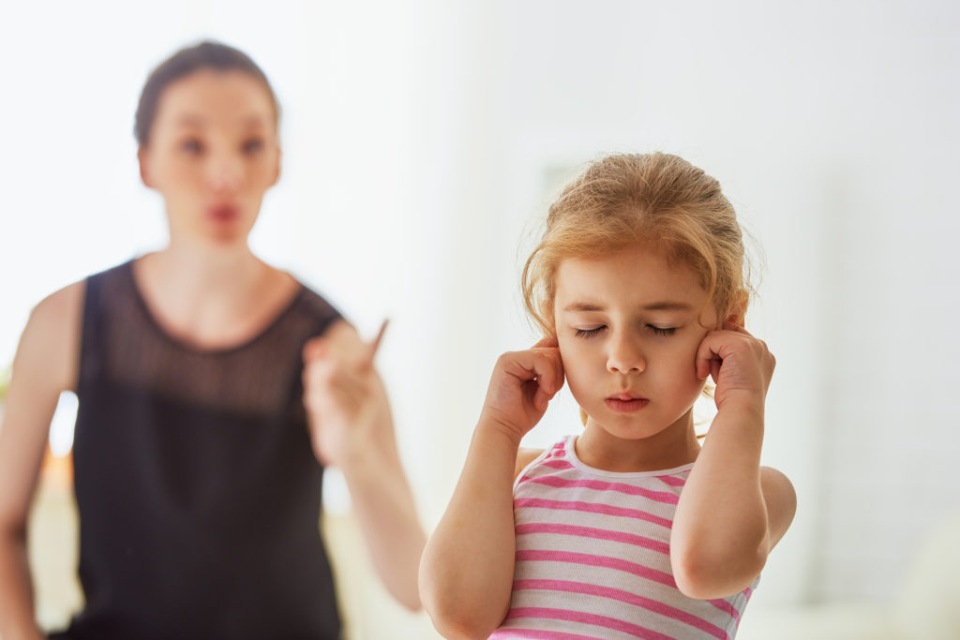 